                             РОССИЙСКАЯ ФЕДЕРАЦИЯ                                    СОВЕТ  ДЕПУТАТОВМУНИЦИПАЛЬНОГО ОБРАЗОВАНИЯЛЕБЯЖЕНСКОЕ  ГОРОДСКОЕ  ПОСЕЛЕНИЕ            ЛОМОНОСОВСКОГО МУНИЦИПАЛЬНОГО РАЙОНАЛЕНИНГРАДСКОЙ ОБЛАСТИ_________________________________________________________________                                                              РЕШЕНИЕ11 декабря 2019г.                                                                                                № 27О внесении изменений в Решение Совета депутатов МО «Лебяженское городское поселение» от 31.07.2008 г. № 34 «Об образовании особо охраняемой территории местного значения «Поляна Бианки» и утверждении описания границ ее земельного участка»Совет депутатов МО «Лебяженское городское поселение»РЕШИЛ:1. Пункт 1 Решения Совета депутатов МО «Лебяженское городское поселение» от 31.07.2008 г. № 34 «Об образовании особо охраняемой территории местного значения «Поляна Бианки» и утверждении описания границ ее земельного участка» изложить в следующей редакции:Образовать особо охраняемую природную территорию местного значения «Охраняемый природный ландшафт «Поляна Бианки» площадью 157844 кв.м. (15,7844 Га).Пункт 2 Решения Совета депутатов МО «Лебяженское городское поселение» от 31.07.2008 г. № 34 «Об образовании особо охраняемой территории местного значения «Поляна Бианки» и утверждении описания границ ее земельного участка» изложить в следующей редакции:Утвердить описание границ земельного участка особо охраняемой природной территорию местного значения «Охраняемый природный ландшафт «Поляна Бианки» в соответствии с Приложением № 1 к настоящему Решению.Утвердить план границ земельного участка особо охраняемой природной территории местного значения «Охраняемый природный ландшафт «Поляна Бианки» в соответствии с Приложением № 2 к настоящему Решению.3. Контроль за исполнением настоящего Решения возложить на Местную администрацию МО «Лебяженское городское поселение».4. Решение вступает в силу с момента официального опубликования (обнародования).Глава МО Лебяженское городское поселение                                        С.Н.Воеводин                        Текстовое описание местоположения границ особо охраняемойприродной территории "Охраняемый природный ландшафт "Поляна Бианки"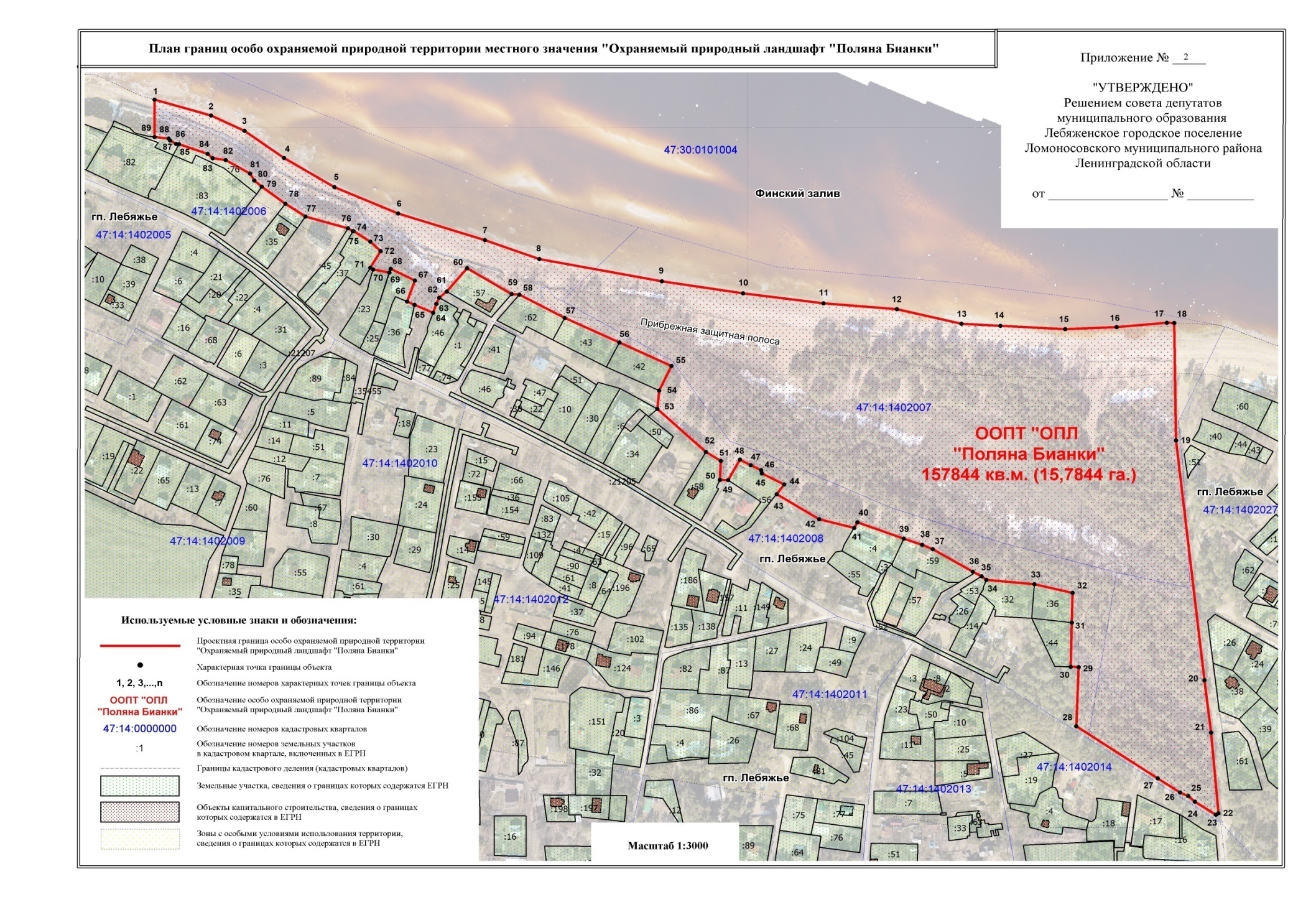                                                                                                                                                                                                                    11.12.2019        27Приложение №  1к Решению совета депутатовмуниципального образования Лебяженское городское поселение муниципального образования Ломоносовский муниципальный район Ленинградской областиот 11 декабря 2019г. № 27Прохождение границыПрохождение границыОписание прохождения границыот точкидо точкиОписание прохождения границы12От точки на урезе воды, расположенной к северу от выхода к побережью дренажной канавы, на восток по урезу воды акватории Финского залива23На востоко-юго-восток по урезу воды акватории Финского залива34На юго-восток по урезу воды акватории Финского залива45На юго-восток по урезу воды акватории Финского залива56На востоко-юго-восток по урезу воды акватории Финского залива67На востоко-юго-восток по урезу воды акватории Финского залива78На востоко-юго-восток по урезу воды акватории Финского залива89На восток по урезу воды акватории Финского залива910На восток по урезу воды акватории Финского залива1011На восток по урезу воды акватории Финского залива1112На восток по урезу воды акватории Финского залива1213На востоко-юго-восток по урезу воды акватории Финского залива1314На восток по урезу воды акватории Финского залива1415На восток по урезу воды акватории Финского залива1516На восток по урезу воды акватории Финского залива1617На восток по урезу воды акватории Финского залива1718На восток по урезу воды акватории Финского залива до точки, являющейся местом пересечения берега с линией продолжающей проселочную дорогу, являющуюся продолжением улицы Степаняна1819На юг по линии, продолжающей проселочную дорогу, до западной границы проселочной дороги (ул. Степаняна)1920На юг по западной границе проселочной дороги (ул. Степаняна)2021На юг по западной границе проселочной дороги (ул. Степаняна)2122На юг по западной границе проселочной дороги (ул. Степаняна) до перекрестка улицы Мира с улицей Степаняна2223На юго-запад до северо-восточной границы улицы Мира2324На северо-запад по северо-восточной границе улицы Мира2425На северо-запад по северо-восточной границе улицы Мира2526На северо-запад по северо-восточной границе улицы Мира2627На северо-запад по северо-восточной границе улицы Мира2728На северо-запад по северо-восточной границе улицы Мира282959 метров на север по восточной границе проезда2930На запад от восточной части границы проезда до юго-восточной узловой точки земельного участка с кадастровым номером 47:14:1402008:443031На север по восточной границе земельного участка с кадастровым номером 47:14:1402008:443132На север по восточной границе земельного участка с кадастровым номером 47:14:1402008:363233На запад по северной границе земельного участка с кадастровым номером 47:14:1402008:363334На запад по северной границе земельного участка с кадастровым номером 47:14:1402008:323435На северо-запад по северо-восточной границе земельного участка с кадастровым номером 47:14:1402008:533536На западо-северо-запад от северной узловой точки земельного участка с кадастровым номером 47:14:1402008:53 на северо-восточную узловую точку земельного участка с кадастровым номером 47:14:1402008:593637На западо-северо-запад по северной границе земельного участка с кадастровым номером 47:14:1402008:593738На западо-северо-запад по северной границе земельного участка с кадастровым номером 47:14:1402008:593839На западо-северо-запад по северной границе земельного участка с кадастровым номером 47:14:1402008:593940На западо-северо-запад по северной границе земельного участка с кадастровым номером 47:14:1402008:44041На юго-юго-запад по западной границе земельного участка с кадастровым номером 47:14:1402008:44142На западо-северо-запад по северной границе землеотвода домовладельцев дома № 31 по улице Мира (граница земельного участка не установлена в соответствии с требованиями земельного законодательства)4243На северо-запад по северной границе землеотвода домовладельцев дома № 33 по улице Мира (граница земельного участка не установлена в соответствии с требованиями земельного законодательства) до восточной границы земельного участка с кадастровым номером 47:14:1402008:564344На северо-восток по северо-восточной границе земельного участка с кадастровым номером 47:14:1402008:564445На западо-северо-запад по северной границе земельного участка с кадастровым номером 47:14:1402008:564546На северо-запад по северной границе земельного участка с кадастровым номером 47:14:1402008:564647На западо-северо-запад по северной границе земельного участка с кадастровым номером 47:14:1402008:564748На западо-северо-запад по северной границе земельного участка с кадастровым номером 47:14:1402008:564849На юго-запад по северо-западной границе земельного участка с кадастровым номером 47:14:1402008:564950На запад с западной узловой точки земельного участка с кадастровым номером 47:14:1402008:56 на восточную узловую точку земельного участка с кадастровым номером 47:14:1402008:585051На север по северо-восточной границе земельного участка с кадастровым номером 47:14:1402008:585152На северо-запад по северной границе земельного участка с кадастровым номером 47:14:1402008:585253На северо-запад от северо-западной узловой точки земельного участка с кадастровым номером 47:14:1402008:58 на северо-восточную узловую точку земельного участка с кадастровым номером 47:14:1402008:65354На север от северо-восточной узловой точки земельного участка с кадастровым номером 47:14:1402008:6 на юго-восточную узловую точку земельного участка с кадастровым номером 47:14:1402008:425455На северо-северо-восток по восточной границе земельного участка с кадастровым номером 47:14:1402008:425556На западо-северо-запад по северной границе земельного участка с кадастровым номером 47:14:1402008:425657На западо-северо-запад по северной границе земельного участка с кадастровым номером 47:14:1402008:435758На северо-запад по северной границе земельного участка с кадастровым номером 47:14:1402006:625859На запад от северо-западной узловой точки земельного участка с кадастровым номером 47:14:1402006:62 на северо-восточную узловую точку земельного участка с кадастровым номером 47:14:1402006:575960На северо-запад по северной границе земельного участка с кадастровым номером 47:14:1402006:576061На юго-запад по западной границе земельного участка с кадастровым номером 47:14:1402006:576162На юго-запад с юго-западной узловой точки земельного участка с кадастровым номером 47:14:1402006:57 на северо-западную узловую точку земельного участка с кадастровым номером 47:14:1402006:466263На юго-юго-запад по северо-западной границе земельного участка с кадастровым номером 47:14:1402006:466364На юго-юго-запад по западной границе земельного участка с кадастровым номером 47:14:1402006:466465На западо-северо-запад с западной границы земельного участка с кадастровым номером 47:14:1402006:46 на северо-восточную угловую точку земельного участка с кадастровым номером 47:14:1402006:366566На западо-северо-запад по северной границе земельного участка с кадастровым номером 47:14:1402006:36 до восточной угловой точки земельного участка с кадастровым номером 47:14:1402006:266667На северо-северо-восток по восточной границе земельного участка с кадастровым номером 47:14:1402006:266768На северо-запад по северной границе земельного участка с кадастровым номером 47:14:1402006:266869На юг по северо-западной границе земельного участка с кадастровым номером 47:14:1402006:26 до северо-восточной угловой точки земельного участка с кадастровым номером 47:14:1402006:236970На запад по северной границе земельного участка с кадастровым номером 47:14:1402006:237071На северо-запад от северо-западной угловой точки земельного участка с кадастровым номером 47:14:1402006:23 на северо-восточную границу земельного участка с кадастровым номером 47:14:1402006:377172На северо-северо-восток по северо-восточной границе земельного участка с кадастровым номером 47:14:1402006:377273На северо-запад по северной границе земельного участка с кадастровым номером 47:14:1402006:377374На северо-запад по северной границе земельного участка с кадастровым номером 47:14:1402006:377475На западо-юго-запад по северной границе земельного участка с кадастровым номером 47:14:1402006:37 до северо-восточной угловой точки земельного участка с кадастровым номером 47:14:1402006:457576На западо-северо-запад по северной границе земельного участка с кадастровым номером 47:14:1402006:457677На западо-северо-запад от северо-западной угловой точки земельного участка с кадастровым номером 47:14:1402006:45 по северной границе землеотвода домовладельцев дома № 63 по улице Мира (граница земельного участка не установлена в соответствии с требованиями земельного законодательства) на северо-восточную угловую точку земельного участка с кадастровым номером 47:14:1402006:897778На северо-запад по северной границе земельного участка с кадастровым номером 47:14:1402006:897879На северо-запад от северо-западной угловой точки земельного участка с кадастровым номером 47:14:1402006:89 по северной границе землеотвода домовладельцев дома № 67 по улице Мира (граница земельного участка не установлена в соответствии с требованиями земельного законодательства) на северо-восточную угловую точку земельного участка с кадастровым номером 47:14:1402006:767980На северо-запад по северной части границы земельного участка с кадастровым номером 47:14:1402006:768081На северо-северо-запад по северной части границы земельного участка с кадастровым номером 47:14:1402006:768182На западо-северо-запад по северной части границы земельного участка с кадастровым номером 47:14:1402006:768283На запад по северной части границы земельного участка с кадастровым номером 47:14:1402006:768384На северо-запад по северной части границы земельного участка8485На западо-северо-запад по северной части границы земельного участка с кадастровым номером 47:14:1402006:768586На запад по северной части границы земельного участка с кадастровым номером 47:14:1402006:788687На западо-северо-запад по северной части границы земельного участка с кадастровым номером47:14:1402006:788788На северо-запад по северной части границы земельного участка с кадастровым номером 47:14:1402006:788889На запад по северной части границы земельного участка с кадастровым номером 47:14:1402006:78 до пересечения берегового обрыва с линией, продолжающей ось дренажной канавы891На север до уреза воды акватории Финского залива